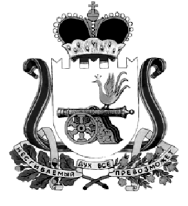 ОТДЕЛ ОБРАЗОВАНИЯ АДМИНИСТРАЦИИ МУНИЦИПАЛЬНОГО ОБРАЗОВАНИЯ “КАРДЫМОВСКИЙ  РАЙОН” СМОЛЕНСКОЙ ОБЛАСТИП Р  И К А Зот  16.04. 2015                                                           № 077Об утверждении плана основных мероприятий на май  2015  годаУтвердить план основных мероприятий Отдела образования Администрации муниципального образования «Кардымовский район» Смоленской области  на май 2015 года  (прилагается).Начальник Отдела образования                                                  В.В. АзаренковаПриложение к приказу Отдела образования Администрации муниципального образования «Кардымовский район» Смоленской области № ___ от __.04.2015                                                   П Л А НОсновных мероприятий Отдела  образования Администрации   муниципального образования «Кардымовский район» Смоленской области     на май 2015 года№МероприятияСроки проведенияМесто, время проведенияОтветственные1.Продолжение акции «Часовой у знамени Победы»1-8 маяОУ районаО.Е. Куркулова2.Проверка Управлением по надзору и контролю в сфере образования МБДОУ детский сад «Солнышко»6 маяд/с «Солнышко»А.Н. Гнидченков3.Участие в районной акции «Бессмертный полк»8 маяО.Е. Куркулова4.Участие в организации проведения районного конкурса «Я деда своего достойный внук»уточняетсяуточняетсяО.Е. Куркулова5.Комплектование дошкольных образовательных учрежденийВ течение месяцаОтдел образованияН.В. Евстратова6.Организация мероприятий по подготовке к проведению ГИА в 9 и 11 классахВ течение месяцаОУ районаВ.М. Горбачева7.Оказание помощи по благоустройству и ремонту  памятников воинам, погибших в годы Великой Отечественной войныНачало маяОУ районаО.Е. Куркулова8.Организация проведения учебных сборов с учащимися Х классов школ районауточняетсяОУ районаА.С. Алыканова9.Тематическая оценка деятельности МБОУ «Каменская СОШ», «Рыжковская СОШ» «Об организации контроля администрации за выполнением образовательных программ в образовательных учреждениях»12-13 маяМБОУ «Каменская СОШ», МБОУ «Рыжковская СОШВ.М. Горбачева10.Финал, гала-концерт районного конкурса патриотической песни «Детский голос Кардымово»уточняетсяуточняетсяО.Е. Куркулова11.Слет детских общественных объединений15 маяО.Е. Куркулова12.Всероссийская акция «День посадки леса», посвященная 70-летию Победы16 маяО.Е. Куркулова13.Подготовка и проведение Международного дня детского телефона доверия17 маяОУ районаЮ.А. Гусева14.Совещание с руководителями образовательных учреждений «Об организованном завершении 2014-2015 учебного года»20 маяОтдел образования, 10-00В.В. Азаренкова15.Участие специалистов Отдела образования в празднике «Последний звонок»22 маяОУ районаСпециалисты Отдела образования16.Проведение обучающего семинара с начальниками и персоналом лагерей дневного пребывания детейуточняетсяуточняетсяН.В. Евстратова17.Проведение ОГЭ по математике (9 класс)27 маяМБОУ «Кардымовская СОШ», 10-00Е.Г. Киселева,В.М. Горбачева18.Проведение ЕГЭ и ГВЭ по русскому языку (11 класс)28 маяМБОУ «Кардымовская СОШ», 10-00В.М. Горбачева19.Проведение ОГЭ по обществознанию (9 класс)29 маяМБОУ «Кардымовская СОШ», 10-00Е.Г. Киселева,В.М. Горбачева